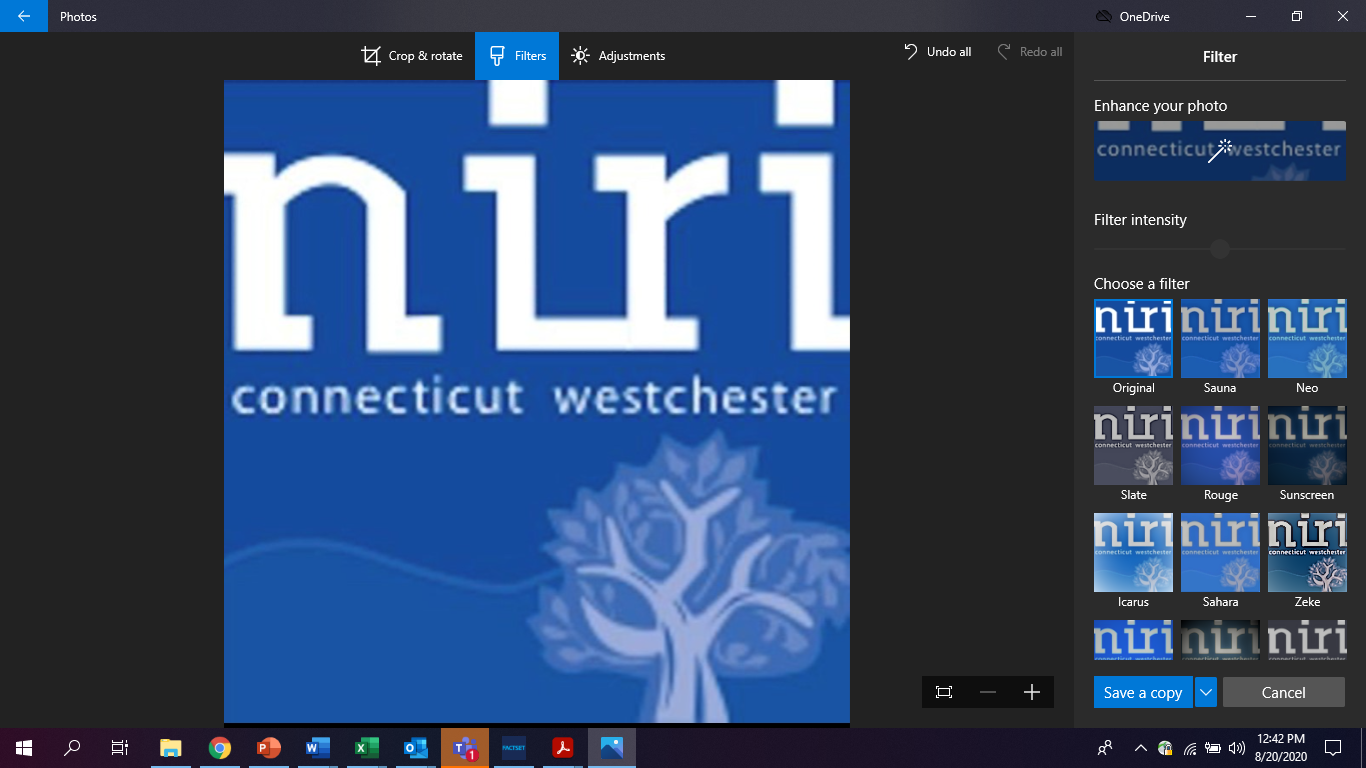 September 16, 2020Via Email: rule-comments@sec.govMs. Vanessa Countryman
Secretary
U.S. Securities and Exchange Commission 100 F Street, NE
Washington, DC 20549 Re: Reporting Threshold for Institutional Investment Managers, Release No. 34-89290; File No. S7-08-20Dear Ms. Countryman: The undersigned individuals, who are part of the leadership of the National Investor Relations Institute (NIRI) Connecticut/Westchester County Chapter, are writing, on behalf of the chapter, to express opposition to the Commission’s proposed amendments to the 13F disclosure rules.  We represent members who are investor relations officers of public companies headquartered in Connecticut and Westchester County, New York. These companies, listed on the New York Stock Exchange and the Nasdaq, have a combined market capitalization of over $500 billion.  We also represent investor relations counselors who advise other public companies across the country and in other countries, including counselors that provide stock surveillance and shareholder targeting analysis.  
We urge the Commission to withdraw this proposal and instead consider the reforms that were detailed in rulemaking petitions submitted by our parent organization, the National Investor Relations Institute (NIRI), NYSE, Nasdaq, and other organizations. Rather than allow 4,500 current 13F filers to go dark, we urge the Commission to reduce the archaic 45-day reporting period, require 13F filers to disclose short positions, and support legislation to provide for monthly disclosure. While we agree that the SEC should modernize its ownership reporting rules, our members believe that the proposed 35-times increase in the 13F threshold would deprive companies and investor relations professionals the transparency of valuable information that they need for effective issuer-investor engagement and to prepare for potential shareholder activism.  
As part of the investor relations responsibility for effective issuer-investor engagement, one of the most important duties of our members is to advise their C-suite executives on whether to accept a meeting or call request from an institutional investor, and to ascertain the investor’s motive for requesting that meeting. Our members must assess whether the investor is legitimately interested in initiating or maintaining an investment or has an ulterior motive such as shorting the stock, proposing management change or learning competitive information enabling the investor to invest in another related company. A key consideration in advising C-Suite executives is the knowledge that the investor actually holds the company’s shares, the size of that position, whether the investor is increasing or decreasing that position, and whether the investor has a track record of activism. To make these determinations, most U.S. issuers rely heavily on the quarterly ownership information in 13F filings, the only accurate source available.  While some of this information is out of date by the time companies receive it, given the 45-day time lag, this data is nevertheless critical for companies when they decide how to prioritize investor requests for engagement. As an example of the critical importance of this information and the negative consequences of the proposed threshold change, one of our chapter members is an Investor Relations director for a publicly traded company in the business services sector with a market capitalization of approximately $1 billion.  Based on the 13F filings from June 30, 2020, this member’s firm would see a decrease of 38% in its number of filers.  Additionally, there would be a decrease of 40% in active filers, which creates a large barrier between the company’s leadership team and investment community, making it difficult to address key investor concerns and/or maintain communication between both parties.In another example, an Investor Relations consultant in our chapter represents a microcap steel company headquartered in Pennsylvania that would see a 35% decrease in the number of its 13F filers, including a 44% decrease in its top 25 holders that would be required to file, based on June 30, 2020 13F filings. As one might expect, small and mid-cap issuers typically have a greater percentage of mid and small sized institutional investors which would be exempt from reporting under the proposed rule. As a result, small and midcap issuers would be especially hard hit by this loss of transparency. As Commissioner Allison Herren Lee pointed out in her dissenting statement, many smaller companies cannot afford to hire a stock surveillance firm or take other measures to attempt to offset the loss of 13F data, and thus would lose visibility into a significant percentage of their investors. This may discourage private small and midcap issuers from seeking access to public markets in initial public offerings. For the foregoing reasons, we urge the Commission not to adopt the proposed 35-times increase in the 13F reporting threshold and instead implement the reforms proposed by NIRI and other organizations to improve market transparency and foster more effective issuer-investor engagement.   Signed,NIRI Connecticut/Westchester County ChapterJune M. Vecellio-Lazaroff			James B. BraggJune Vecellio-Lazaroff				James BraggNIRI CT/W Chapter President			NIRI CT/W Chapter Advocacy Ambassador